Приложение №1 к приказу  № 01-09-61  ОД от 22.04.2020  г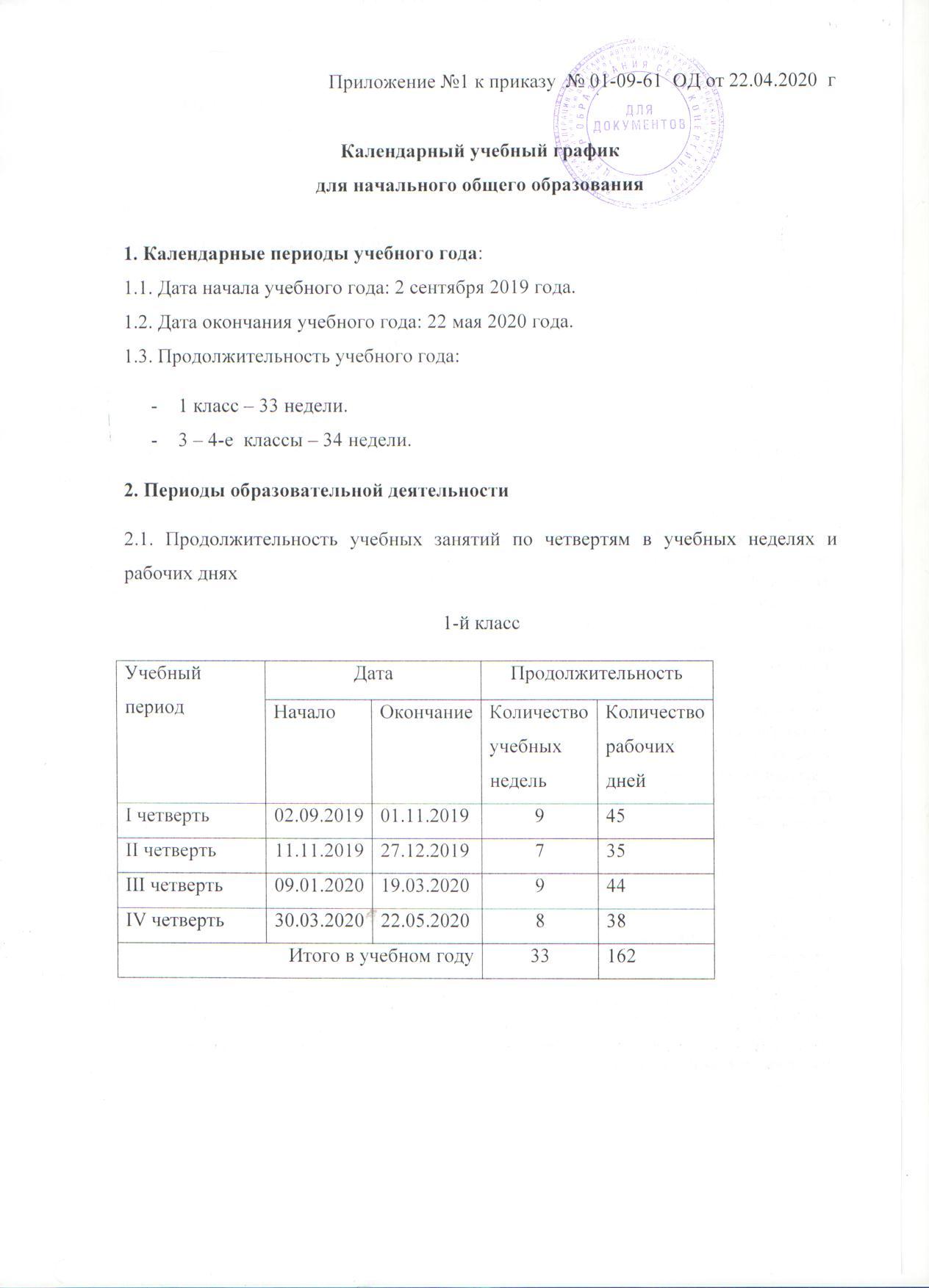 Календарный учебный графикдля начального общего образования1. Календарные периоды учебного года:1.1. Дата начала учебного года: 2 сентября 2019 года.1.2. Дата окончания учебного года: 22 мая 2020 года.1.3. Продолжительность учебного года: 1 класс – 33 недели.3 – 4-е  классы – 34 недели.2. Периоды образовательной деятельности2.1. Продолжительность учебных занятий по четвертям в учебных неделях и рабочих днях1-й класс2 - 4-й класс2.2. Продолжительность каникул, праздничных и выходных дней1-й класс3-4-й класс3. Режим работы образовательной организации4. Распределение образовательной недельной нагрузки5. Расписание звонков и переменСтупенчатый режим обучения первоклассников:в сентябре, октябре проводится по 3 урока в день по 35 минут каждый;в ноябре–декабре – по 4 урока в день по 35 минут каждый.1-й классв январе–мае – по 4 урока в день по 40 минут каждый.3-4-й класс6. Сроки проведения промежуточной аттестации        Организовать и провести промежуточную аттестацию по итогам учебного года во 2–8-х классах в особом порядке:не проводить годовые письменные работы;провести промежуточную аттестацию за четвертую четверть в форме текущего контроля успеваемости и выставить отметки за четверть по каждому учебному предмету на основании отметок, имеющихся в классном журнале на дату окончания 2019/20 учебного года;определить годовые отметки по каждому учебному предмету как среднее арифметическое четвертных отметок и выставить их в журнал успеваемости целыми числами в соответствии с правилами математического округления.Учебный периодДатаДатаПродолжительностьПродолжительностьУчебный периодНачалоОкончаниеКоличество учебных недельКоличество рабочих днейI четверть02.09.201901.11.2019945II четверть11.11.201927.12.2019735III четверть09.01.202019.03.2020944IV четверть30.03.202022.05.2020838Итого в учебном годуИтого в учебном годуИтого в учебном году33162Учебный периодДатаДатаПродолжительностьПродолжительностьУчебный периодНачалоОкончаниеКоличество учебных недельКоличество рабочих днейI четверть02.09.201901.11.2019945II четверть11.11.201927.12.2019735III четверть09.01.202019.03.20201049IV четверть30.03.202025.05.2020838Итого в учебном годуИтого в учебном годуИтого в учебном году34167Каникулярный периодДатаДатаПродолжительность каникул, праздничных и выходных дней в календарных дняхКаникулярный периодНачалоОкончаниеПродолжительность каникул, праздничных и выходных дней в календарных дняхОсенние каникулы02.11.201910.11.20199Зимние каникулы28.12.201908.01.202012 Дополнительные каникулы03.02.202009.02.20207Весенние каникулы20.03.202029.03.202010Летние каникулы25.05.202031.08.202099Праздничные дниПраздничные дниПраздничные дни3Выходные дниВыходные дниВыходные дни64ИтогоИтогоИтого204Каникулярный периодДатаДатаПродолжительность каникул, праздничных и выходных дней в календарных дняхКаникулярный периодНачалоОкончаниеПродолжительность каникул, праздничных и выходных дней в календарных дняхОсенние каникулы02.11.201910.11.20199Зимние каникулы28.12.201908.01.202012Весенние каникулы20.03.202029.03.202010Летние каникулы25.05.202031.08.202097Праздничные дниПраздничные дниПраздничные дни3Выходные дниВыходные дниВыходные дни66ИтогоИтогоИтого197Период учебной деятельности1-й класс2-4-й классУчебная неделя(дней)5 дней5 днейУрок(минут)35 мин(I полугодие)40 мин(II полугодие)45 минПерерыв10-20 мин, динамическая пауза – 40 мин10-20 минПромежуточная аттестация(периодичность в году-В конце учебного годаОбразовательная деятельностьНедельная нагрузка(5-дневная учебная неделя)Недельная нагрузка(5-дневная учебная неделя)Недельная нагрузка(5-дневная учебная неделя)Образовательная деятельность1 класс3 класс4 классУрочная212323Внеурочная575Образовательная деятельностьНачалоОкончаниеПродолжительностьперемен1 урок0900    93520 мин.2 урок0955103020 мин.3 урок1050112520 мин. 4 урок11451220Внеурочная деятельностьс 1300Образовательная деятельностьНачалоОкончаниеПродолжительностьперемен1 урок0900    094020 мин.2 урок1000104020 мин.3 урок1100114020 мин. 4 урок12001240Внеурочная деятельностьс 1330Образовательная деятельностьНачалоОкончаниеПеремена1 урок09.00 09.4520 мин.2 урок10.05  10.5010 мин.3 урок11.00  11.4510 мин.4 урок11.55  12.4010 мин.5 урок12.50  13.3520 мин.Внеурочная деятельность14.30 